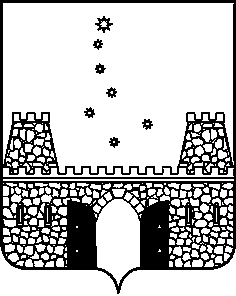 ПОСТАНОВЛЕНИЕАДМИНИСТРАЦИИ МУНИЦИПАЛЬНОГО ОБРАЗОВАНИЯ СТАРОМИНСКИЙ РАЙОН от ____________                                                                                        №______ст - ца СтароминскаяО предоставлении разрешения на условно – разрешенный вид использования земельного участка              На основании публичных слушаний, проведенных уполномоченным органом - комиссией по землепользованию и застройке муниципального образования Староминский район, протокол №__ от ___________ 2022 года, заключения о результатах публичных слушаний от ____________ 2022 года, заявления Мачуха Виктора Ивановича №4 от 18 февраля 2022 года, поступившего на рассмотрение 21 февраля 2022 года,  в соответствии со статьями 39, 40 Градостроительного кодекса РФ, статьей 18 Правил землепользования и застройки Староминского сельского поселения Староминского района, утвержденных решением Совета муниципального образования Староминский район Краснодарского края от 25 октября 2017 года №25/3, руководствуясь статьей 31 Устава муниципального образования Староминский район, п о с т а н о в л я ю:	1.Предоставить разрешение на условно – разрешенный вид [4.4]- «Магазины» использования земельного участка ориентировочной площадью 278 квадратных метров, образуемого путем перераспределения земельных участков с кадастровыми номерами 23:28:0101136:43 и 23:28:0101136:77, расположенных в зоне застройки индивидуальными жилыми домами с содержанием домашнего скота и птицы (Ж-1Б).	2.Контроль за выполнением настоящего постановления возложить на заместителя главы муниципального образования, начальника управления по вопросам архитектуры и жилищно – коммунального хозяйства администрации муниципального образования Староминский район А.В. Кияшко.3.Постановление вступает в силу со дня его опубликования.Глава муниципального образованияСтароминский район							                В.В.ГорбЛИСТ СОГЛАСОВАНИЯпроекта постановления администрации муниципального образованияСтароминский район от __________ №________«О предоставлении разрешения на условно – разрешенный вид использования земельного участка»Проект внесен:Заместителем главы муниципального образования, начальником управления по вопросам архитектуры и жилищно-коммунального хозяйстваадминистрации муниципальногообразования Староминский район                                                       А.В. КияшкоПроект подготовлен:Начальником отдела архитектуры и градостроительства управления по вопросамархитектуры и жилищно-коммунального хозяйстваадминистрации муниципальногообразования Староминский район                                                    С.Н.РоманенкоПроект согласован:Начальник управления делами администрациимуниципального образования Староминский район                          Т.Г. ШадринаНачальник юридического отделауправления делами администрациимуниципального образования Староминский район                         В.В.ПетренкоНачальник отдела делопроизводствауправления делами администрации муниципального образования Староминский район                          С.А. СлынькоРассылка: Отдел архитектуры – 2экз (копия верна)